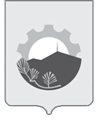 МУНИЦИПАЛЬНЫЙ ПРАВОВОЙ АКТАРСЕНЬЕВСКОГО ГОРОДСКОГО ОКРУГА                                                                                            Принят  Думой                                                                                            Арсеньевского городского  округа                                                                                                          28 октября 2020 г. О внесении изменений в муниципальный правовой акт Арсеньевского городского округа от 30 июня 2014 года № 176-МПА «Стоимость платных услуг для населения, оказываемых бюджетными учреждениями, подведомственными управлению спорта и молодежной политики администрации Арсеньевского городского округа»1. Внести в муниципальный правовой акт Арсеньевского городского округа от 30 июня 2014 года № 176-МПА «Стоимость платных услуг для населения, оказываемых бюджетными учреждениями, подведомственными управлению спорта и молодежной политики администрации Арсеньевского городского округа» изменения, изложив Приложения № 1, 2, 3, 4 к муниципальному правовому акту в редакции Приложений № 1, 2, 3, 4 соответственно к настоящему муниципальному правовому акту. 2. Настоящий муниципальный правовой акт вступает в силу после его официального опубликования.Глава городского округа                                                                                               В.С. Пивень«02» ноября 2020 года№ 220 - МПА     Стоимость платных услуг для населения,оказываемых МБУ СШ «Полет»Примечания:1. Продолжительность занятий в плавательных бассейнах 45 мин., в залах – 1 час.2. Установить льготы на следующие виды услуг:*    В размере 10% от полной стоимости – «Свободный заплыв» с 7.00-12.00 кроме субботы и воскресенья для всех желающих;*  В размере 15% от полной стоимости абонемента – «Для взрослых с тренером»  11.00-12.00, для граждан, предъявивших пенсионное удостоверение;  *    В размере 20% от полной стоимости - многодетная семья с тремя и более детьми (для детей до 18 лет);*     В размере 30% от полной стоимости:-  инвалидам (предоставление медицинских справок (МСЭ));- детям из семей, имеющих среднедушевой доход семьи ниже величины прожиточного минимума (справка из Отделения по Арсеньевскому городскому округу КГКУ «Центр социальной поддержки населения Приморского края);*  В размере 50% от полной стоимости – дети, оставшиеся без попечения родителей, дети-сироты (предоставление справки (распоряжение об усыновлении опеки/попечительства на возмездной и безвозмездной основе) из органа опеки и попечительства, подтверждающих статус);* Бесплатно – для детей, семьи которых находятся в социально опасном положении на основании постановления комиссии по делам несовершеннолетних и защите их прав администрации Арсеньевского городского округа и приказа управления спорта и молодежной политики администрации Арсеньевского городского округа;*  Бесплатно  - занимаются спортсмены, включенные в муниципальное задание;2. Льготы не распространяются для групп «Абитуриент 1», «Абитуриент 2»;3. Установить льготы в размере 15% от полной стоимости на одноразовое посещение бассейнов для организованных групп школьников и групп детей, посещающих оздоровительные лагеря;4. В дни проведения соревнований услуги не предоставляются;5. В праздничные дни: с 01.01. по 10.01, 23.02,  08.03. – СШ «Полет» вправе делать акции и скидки на услуги 10% для всех категорий населения;6.  Оплата за занятия в залах № 40, 53, 64, 73 свыше нормы (за 1 человека) – 50 руб., специализированный игровой (малый) зал-60,00 руб.7.  В размере 50% от полной стоимости абонемента детям работников МБУ СШ «Полет», занимающихся в спортивных и оздоровительных группах;8.  Расчет всех видов услуг при посещении занятий менее 8 занятий в месяц (при 2-х разовом посещении в неделю) или менее 12 занятий в месяц (при 3-х разовом посещении в неделю) производится согласно стоимости 1- разового посещения.Стоимость платных услуг для населения,оказываемых МБУ СШОР «Богатырь» АГОПримечание:1. Установить льготное посещение тренажерного зала для следующих категорий граждан:1.1. Бесплатно: - для спортсменов МБУ СШОР «Богатырь» АГО;- для детей, оставшихся без попечения родителей, детей сирот;- для инвалидов, имеющих нерабочую (I) группу инвалидности;1.2. В размере 50% от полной стоимости:-  для инвалидов, имеющие рабочую (II, III) группу инвалидности.1.3. В размере 50% от полной стоимости:						-  для участников боевых действий и вооруженных конфликтов;1.4. В размере 50% от полной стоимости:-  для родителей спортсменов  МБУ «СШОР «Богатырь» АГО, зачисленных на отделение «Тяжелая атлетика».1.5. В размере 30% от полной стоимости:- для детей из многодетных семей;- для детей из малоимущих семей.1.6. В размере 25 % от полной стоимости для пенсионеров и студентов.1.7. Бесплатно – для детей, семьи которых находятся в социально опасном положении на основании постановления комиссии по делам несовершеннолетних и защите их прав администрации Арсеньевского городского округа и приказа управления спорта и молодежной политики администрации Арсеньевского городского округа;Стоимость платных услуг,оказываемых МБУ СШ «Восток»Примечание:           Продолжительность занятий 1,5 часа. Бесплатно занимаются в  спортивной школе – учащиеся спортивных групп; - дети, оставшиеся без попечения родителей;- дети сироты. Бесплатно посещают хоккейный матч – дети до 14 лет; Бесплатно – для детей, семьи которых находятся в социально опасном положении на основании постановления комиссии по делам несовершеннолетних и защите их прав администрации Арсеньевского городского округа и приказа управления спорта и молодежной политики администрации Арсеньевского городского округа 50% от полной стоимости:- для детей из многодетных семей;- для детей из малоимущих семей.Приложение № 4к муниципальному правовому акту от «02» ноября 2020 г. № 220 - МПАСтоимость платных услуг для населения,оказываемых МБУ СШ  «Юность» АГОПримечание:1. Установить льготное посещение спортивных залов для следующих категорий граждан:в размере 50%:- для детей из многодетных семей;- для детей из малоимущих семей;- для пенсионеров.- для инвалидов.1.2. в размере 100%:- дети, оставшиеся без попечения родителей;- дети сироты;- дети находящиеся под опекой.*(Льготы предоставляются на основании подтверждающих документов)           1.3. Бесплатно посещают футбольный матч – дети до 7 лет.           1.4. Бесплатно – для детей, семьи которых находятся в социально опасном положении на основании постановления комиссии по делам несовершеннолетних и защите их прав администрации Арсеньевского городского округа и приказа управления спорта и молодежной политики администрации Арсеньевского городского округа           2. Для организаций льготы не распространяются.